21 февраля во всем мире отмечается Международный день родного языка.В рамках проведения Международного  дня родного  языка в нашей школе прошли классные часы,  открытые уроки, целями которых  было воспитание и уважение к культуре и традициям своего народа, пробуждение интереса учащихся к изучению и сохранению родного языка 	Учащиеся МБОУ СОШ№37 приняли активное участие в межрегиональном  флешмобе «Фестиваль родных языков». Во время интеллектуального конкурса царила атмосфера дружбы, доброжелательности  и сотрудничества. Все поставленные цели были реализованы.  Дети с удовольствием принимали участие в конкурсе, общались,  делились своими мыслями и впечатлениями. Мероприятие имело большое образовательное, воспитательное и развивающее значение.Любите родной язык! В нем наше прошлое настоящее и будущее!Учитель родного языка Аминат Хамитовна Льянова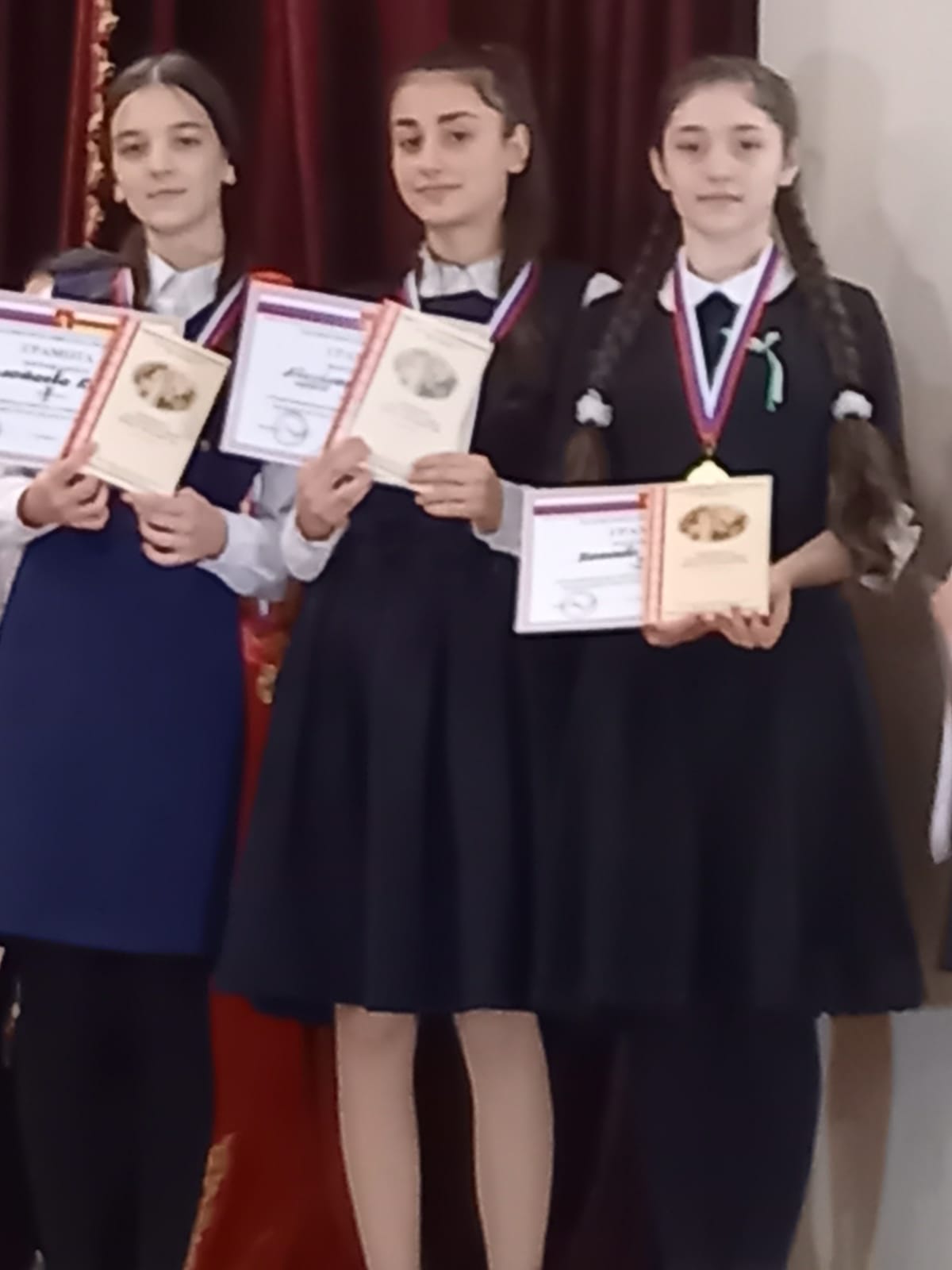 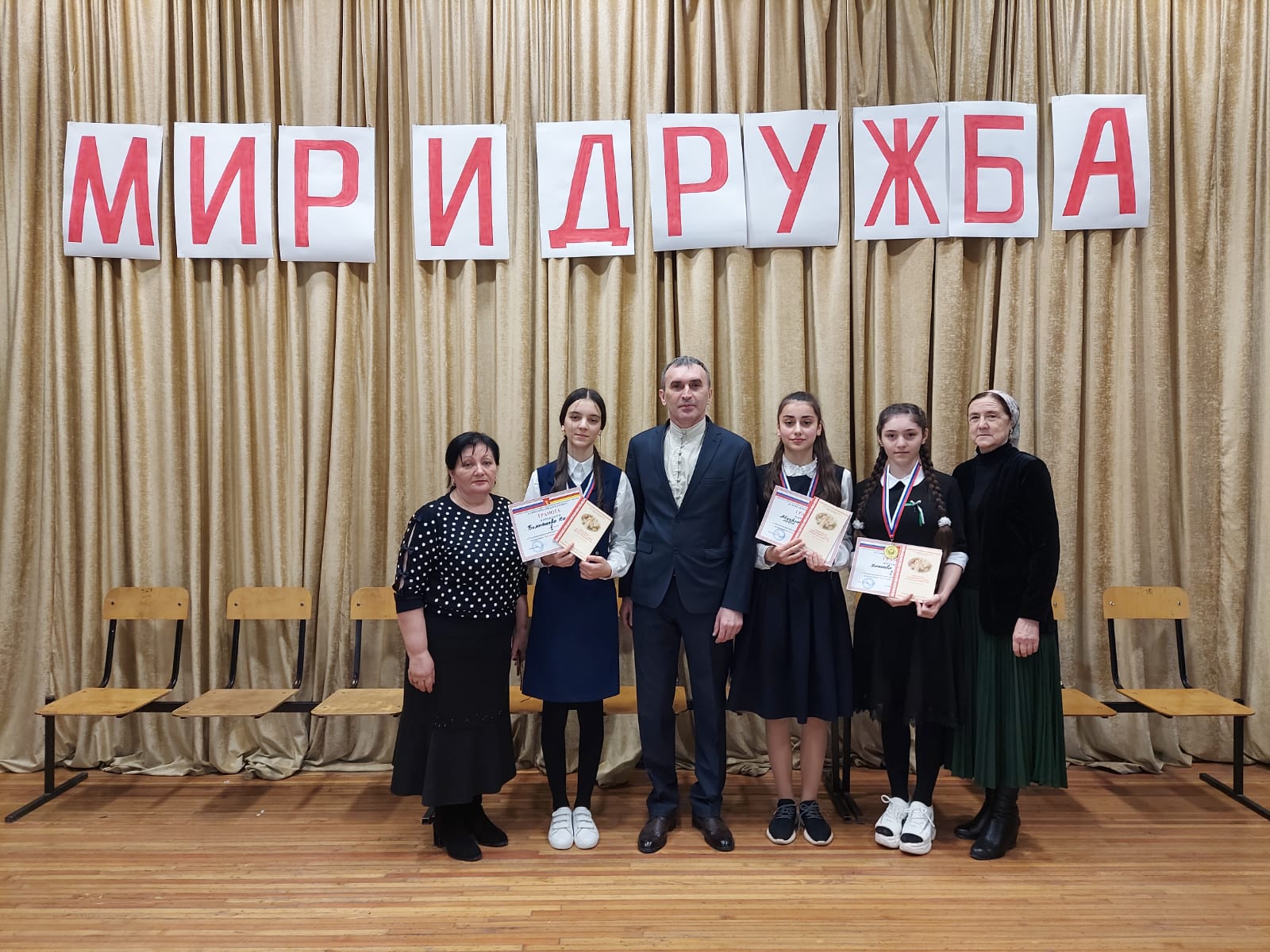 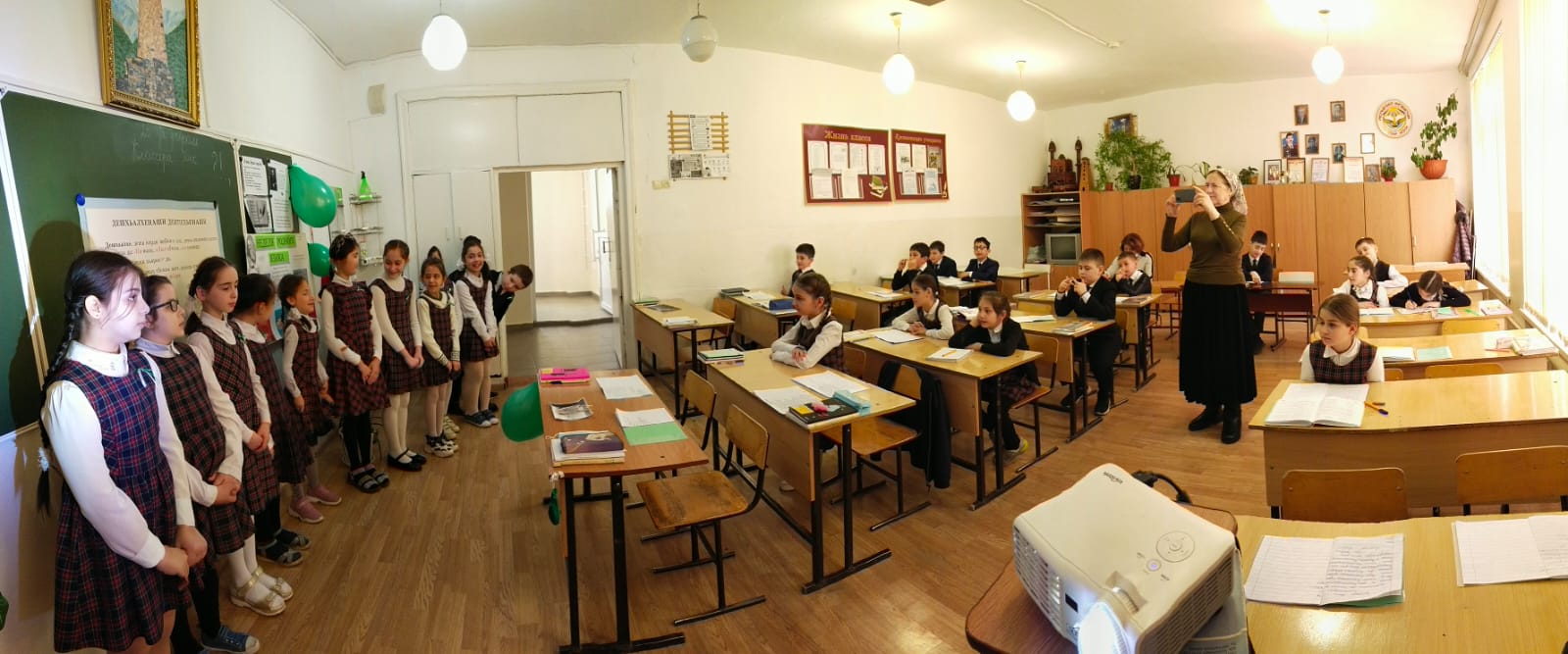 